ОТЗЫВ  на работу студентки 4 курса Института «Высшая школа менеджмента» Санкт-Петербургского государственного университета НИКОНОРОВА АЛЕКСАНДРА АЛЕКСЕЕВИЧАпо подготовке выпускной квалификационной работы по направлению 38.03.02 – Менеджмент, профиль – Логистикана тему 
«ТРАНСФОРМЦИЯ БИЗНЕС-ПРОЦЕССОВ СКЛАДСКОЙ ДЕЯТЕЛЬНОСТИ КОМПАНИИ X»Особые комментарии:. Выводы по работе самостоятельны и аргументированы. Однако при экономическом обоснование предлагаемых решений не четко обозначены источники и базовые данные, используемые для расчета ожидаемых эффектов. При этом автор необоснованно использует термины «оптимизация» при характеристике рационализируемых процессов доставки и размещения грузов (табл.18, 19 с.80).В целом при выполнении работы автор проявил необходимые знания теории и практики в изучаемой области, способность самостоятельно находить решения проблемных вопросов совершенствования складской деятельности компаний.Общий вывод: работа студента  НИКОНОРОВА АЛЕКСАНДРА АЛЕКСЕЕВИЧАотвечает  требованиям, предъявляемым к выпускным квалификационным работам по направлению 38.03.02 – Менеджмент, профиль Логистика.Научный руководитель: профессор, д.э.н.                     А.К Казанцев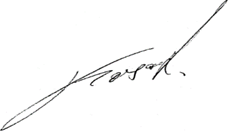 Дата: 09.06. 2020Проявление студентом самостоятельности и инициативы при работе над ВКРСтудент проявил самостоятельность при формулировке исследуемой управленческой проблемы, целей и задач ВКРХ   ВКР выполнялась студентом в целом        самостоятельно при активном консультировании с       научным руководителемСтудент не проявил инициативы при работе над ВКРИнтенсивность взаимодействия с научным руководителем:Постоянное взаимодействиеНерегулярное взаимодействиеОтсутствие взаимодействияДругое: взаимодействие в период оформления работы подготовки ее  к защите ВКРСоблюдение графика работы над ВКР:Полностью соблюдалсяСоблюдался частичноХ   Не соблюдалсяСвоевременность предоставления окончательной редакции ВКР научному руководителюНакануне дня защиты ВКРВ день крайнего срока предоставления ВКР (на следующий день после загрузки ВКР в систему Blackboard)За день до срока сдачи ВКРЗа два дня до срока сдачи ВКР Х   За три дня и более до срока сдачи ВКРСтепень достижения цели ВКРХ   Полностью достигнутаДостигнута частичноНе достигнутаСоответствие содержания ВКР требованиям Полностью соответствуетХ   Соответствует частичноНе соответствует Соответствие оформления ВКР требованиям Х  Полностью соответствуетСоответствует частичноНе соответствует